BOLETÍN ELECTRICIDAD
  REPASO-EVALUACIÓNEjercicios (1,6)- 0,5 puntos/Ejercicios(7,13)-1 punto.Ejercicio 1Dibuja el esquema eléctrico de un circuito que contiene una pila, un interruptor y dos motores conectados en serie.Ejercicio 2Dibuja el esquema eléctrico de un circuito que contiene una pila, un interruptor y dos motores conectados en paralelo.Ejercicio 3¿ Cuándo se produce un cortocircuito?. Dibuja un esquema eléctrico de ejemplo.Ejercicio 4En el siguiente circuito indica según los controladores pulsados como funciona: 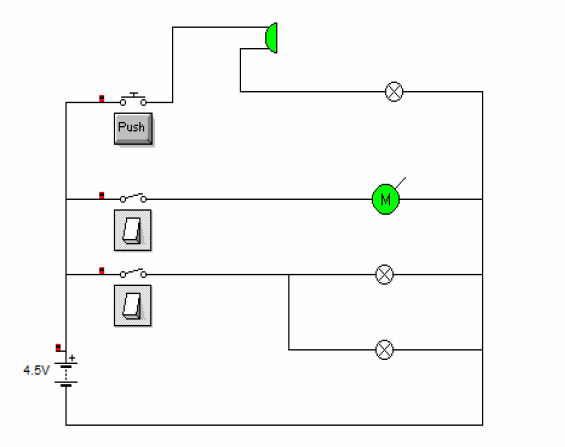 Ejercicio 5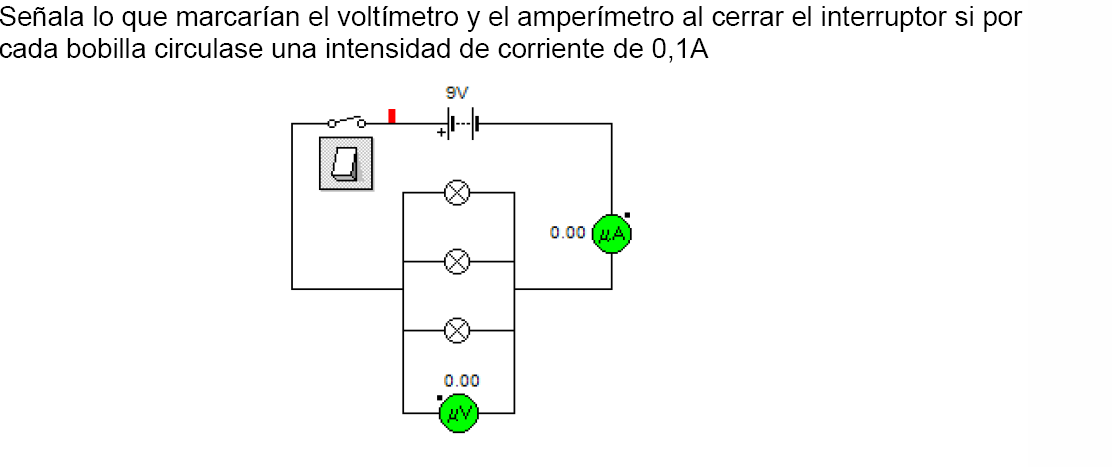 Ejercicio 6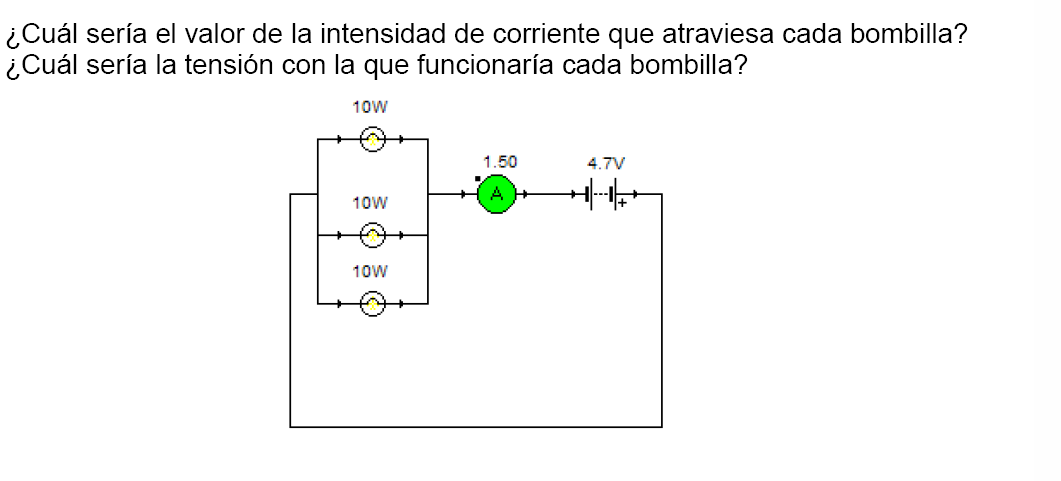 Ejercicio 7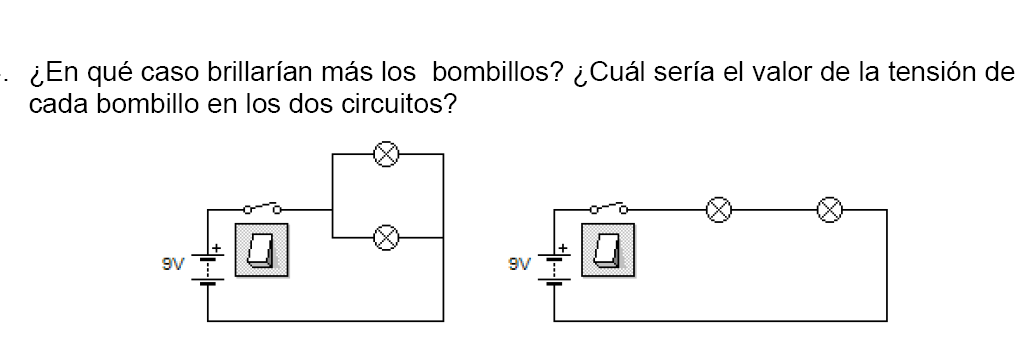 Ejercicio 8Indica cuál es la forma correcta de conectar el amperímetro para medir la corriente que pasa por las lámparas. El dibujo 1 o 2 y porqué.               Dibujo 1                                                                                Dibujo 2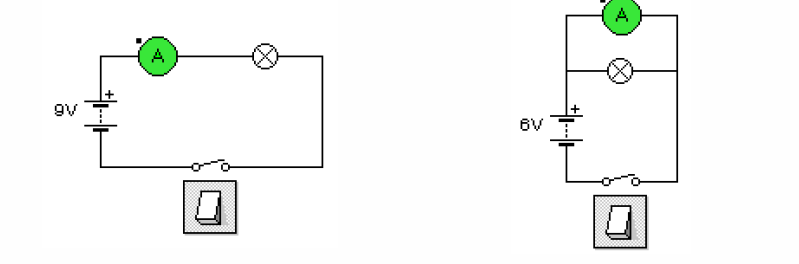 Ejercicio 9Indica cuál es la forma correcta de conectar el voltímetro para medir el voltaje que llega a la lámpara.El dibujo 1 o 2 y porqué.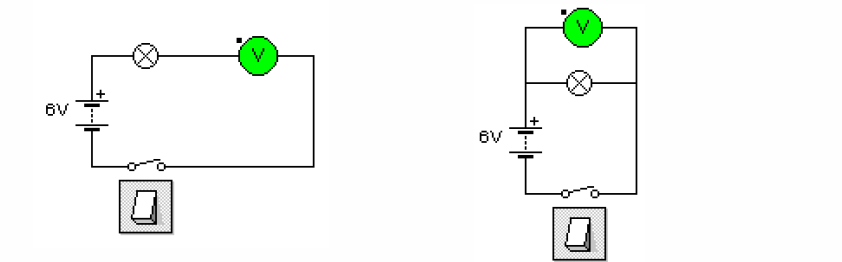                Dibujo 1                                                                                Dibujo 2Ejercicio 10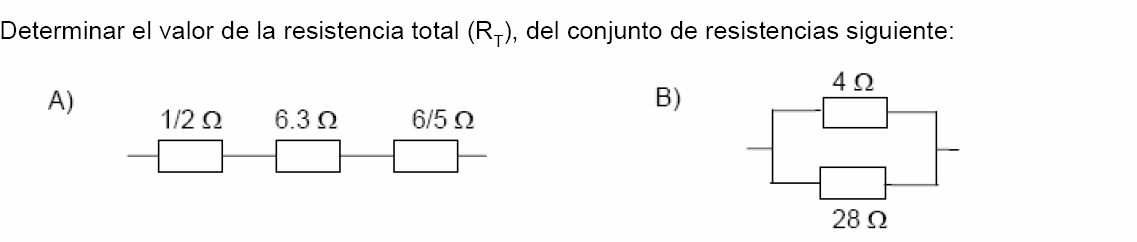 Ejercicio 11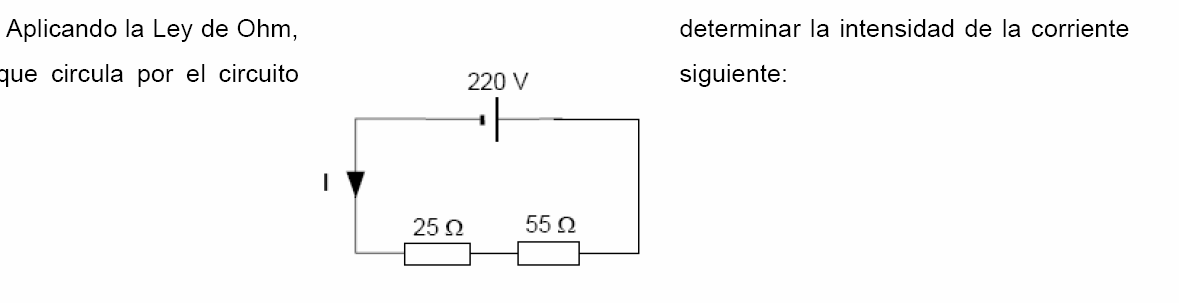 Ejercicio 12Sabiendo que la resistencia de cada Bombilla es de 100Ω. CalculaResistencia total o equivalente.Intensidad de corriente que atraviesa cada lámpara.Voltaje que soporta cada lámpara.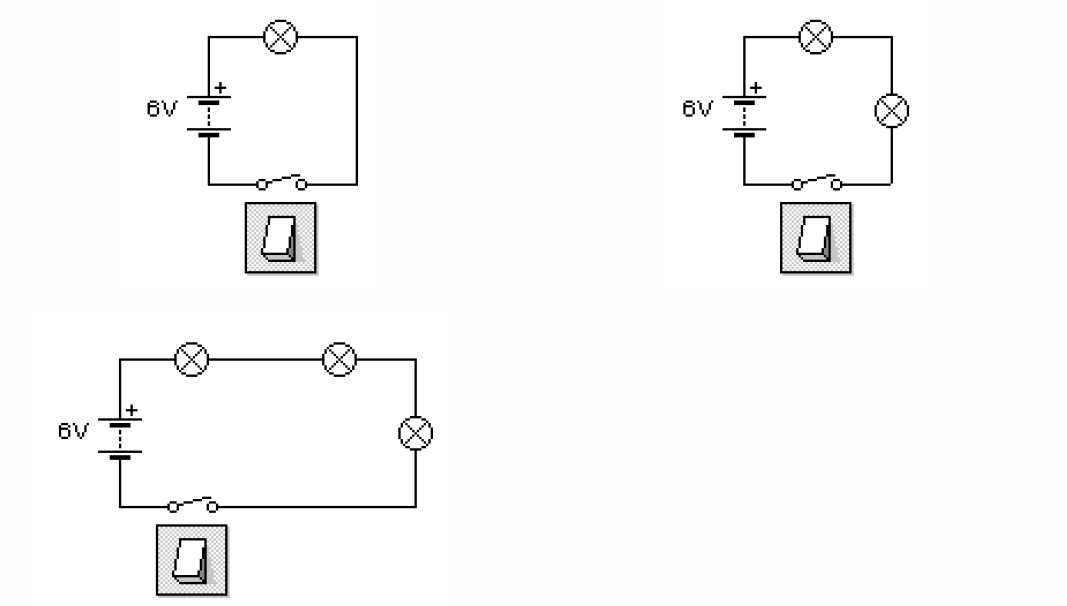 Ejercicio 13Calcula I, I1, I2,V1,V2. En el siguiente circuito.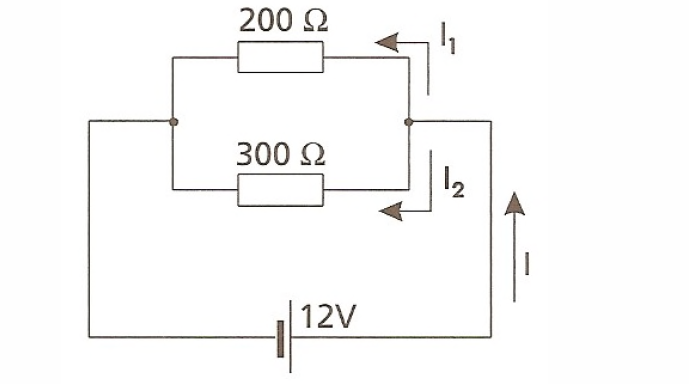 